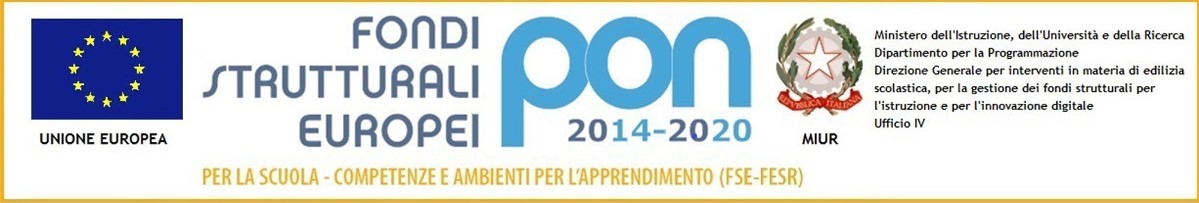 Comuni di Casaloldo – Ceresara – Gazoldo degli Ippoliti– Piubega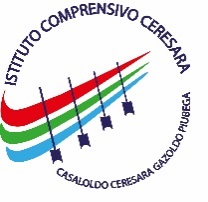 Via Roma 53 - 46040 CERESARA (MN) TEL. 0376/87030 - FAX 0376/879028C.M. MNIC80200G - C.F. 90011520203 – Codice Univoco UFVBJGSito internet: www.icceresara.edu.it posta certificata: mnic80200g@pec.istruzione.itE-mail: mnic80200g@istruzione.it - segreteria@icceresara.edu.it    Scusate il disordine, siamo impegnati a imparareAL RESPONSABILE SERVIZIO MENSAALLE INSEGNANTI DELLA SCUOLA DELL’INFANZIAOggetto: richiesta menù alternativoIl/La sottoscritto/a_______________________________________________________________________genitore dell’alunno/a____________________________________________________________________frequentante la sezione ______________della scuola dell’INFANZIA di CASALOLDO       CERESARA            GAZOLDO                 PIUBEGACHIEDEChe per motivi religiosi NON VENGA SOMMINISTRATO al/alla proprio/a figlio/a il seguente alimento:_______________________________________________________________________________________Data:____________________				Firma del genitore:______________________ 